SPORTDIENST AS i.s.m. WTC SPORTIEF AS 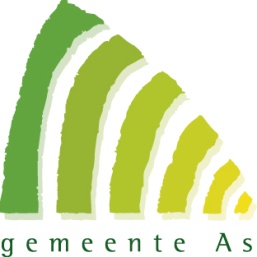 Derde rit van de 30ste avondvierdaagse 		50 kmDONDERDAG 23 JULI 2015I & S van 13u00 tot 19u00Vertrek LA Kerkplein, RA Kerkstraat, RD Kerkhofstraat, LA Schansstraat, RA Bosstraat, RD fietspad op, RA spoor over, RA naar fietsbrug, fietsbrug over, RD, RA richting Maasmechelen, voor Salamander RA en dan weer eens RA, brug over naar Eisden Spoorwegstraat, twee keer RD, RA Louis Mercierstraat, LA Dopheidestraat, RA Louis Mercierstraat, RA Kastanjelaan, links houden Zetellaan, rond punt RA en RA fietspad op, LA Wipstraat, LA Heifkensweg, onder brug door, de brug over, RA naar kanaal, blijven volgen RA Borreshoefstraat, blijven volgen, LA Vlessersweg, LA Europalaan, 100 m RA Soerenbosweg RA, Heidenweg links houden, aan de witte kapel LA, Hoogbaan blijven volgen tot aan de Rijksweg, RD, LA 50 m RA Heerstraat, RA Zonnestraat blijven volgen, RA Langstraat, RA Daalweg RD Nuchelenweg, LA HeppeneertstraatControle: Restaurant-Brasserie-Traiteur In de Wingerd, Heppeneert 20, MaaseikVertrek richting Maaseik LA Duvelborweg blijven volgen, LA Derdesstraat, RA Krauwelborweg, links houden Diepbeekweg, RD Rijksweg over Glazentrapstraat, LA fietspad op tot As, weg over RA, spoor over LA, fietspad op, einde fietspad RD Bosstraat, LA Kerkhofstraat, weg over, Kerkstraat, LA Dorpsstraat, aankomst tentWTC Sportief As wenst je veel fietsgenot en dankt je voor je aanwezigheid. Bij pech: Bergmans Mathieu 0473/28 43 71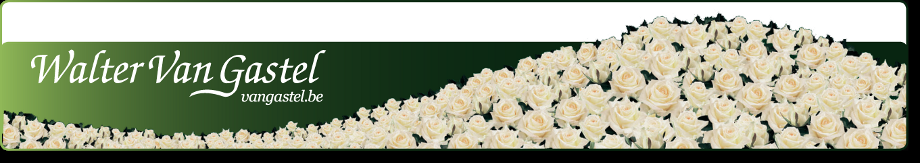 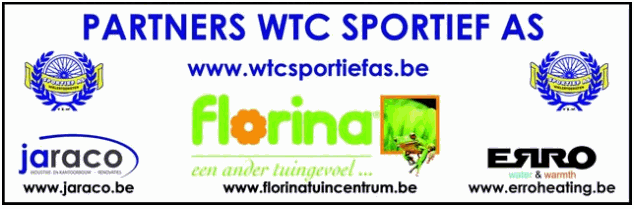 